The Parish of Boxmoor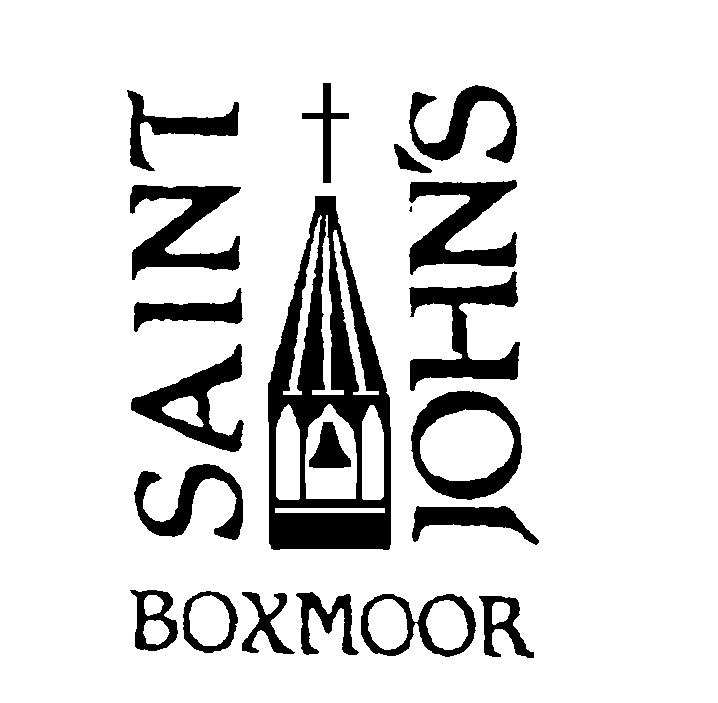 St John’s Boxmoor, St Stephen’s Chaulden & St Francis’ Hammerfield__________________________________________________________________________________________________________________________________________________________________________________________________________________________________________________________________________________________________________________________________________________________________No. 3838                                                                      	   	       4 April 2021OUR PRAYERS ARE ASKED FOR:all who are infected or affected by the Coronavirus pandemic:	our hospitals and all health professionals			for all who are infected and their families	our schools, shops, and other services			for all who are anxious or struggling financially	our vaccination centres and all who volunteer		for all who mourn loved onesthose who are ill: Lynsey Abbott, Becky, Catherine, Derek Cordery, Beryl King, Lizzie, Paul McCormick, Elizabeth McDonald, Pamela, Daphne Pullen, Baby Christopher Rhoden, Stanley Rose;those with ongoing needs: Richard Berry, John Berry, Trevor Boyce, Val Darvill, Margaret Delph, Gill Dow, Rev’d Ivor Dowse, Michele Finch, Derek Frost, Josie Gower, Andrew Gunning, Margaret Gunning, Steve Hanwell, Jean Harries, Pam Hart, Anne Hosier, Ian, Catherine Keppel, Chloё Lear, Sheila Lewis, Brian Laidlaw, Samuel & James Lockyer, Rev’d Rex Merry, Ruth Merry, Steve Randall, Godfrey Rock, Marion Roff, Jean Stevens, Beryl Taylor, Jayne Taylor, Jim Taylor, Christine Wilson, John Wilson, Rory Wilson, Mike Winch;If you wish to be remembered at Morning and Evening Prayer only, please contact the Vicar.those who have died recently and we pray for their families and friends.Baby Emily Charlotte Cecilia Cox: funeral 15 April Fr John Belitherthose whose Years mind is this week: 4-10 April: Marion Stillman (6.4.16), Lilian Goddard (7.4.19), Dennis Hull (8.4.17), Jeanie McKill (9.4.20), Joyce Gower (9.4.19), Walter Herbert (9.4.18), Samuel Gardener (9.4.17), Churches Together in Hemel Hempstead: For all Christians celebrating the resurrection of Jesus.Parish Office:  The office remains closed to the public until further notice. Hilary will be on Annual Leave this coming week but usually available via email and on the phone on Tuesday afternoons. Parish Office: 01442 260299   		office@stjohnsboxmoor.org.uk 		https://www.stjohnsboxmoor.org.ukVicar: 01442 243258			vicar@stjohnsboxmoor.org.ukPARISH NOTICESCOVID UPDATE:ALL OUR CHURCHES ARE OPEN FOR PUBLIC WORSHIPA reminder of Covid-Secure Measures:St John’s remains open for Private Prayer 9.30am-5.00pm every day (Saturdays 10.30am-5.00pm).  Please follow the guidance in church regarding distancing. Prayer resources will be available. Our churches remain Covid-secure places and as safe as we can make them but gathering in large numbers is not advised at this time.The Eucharist will be celebrated and broadcast from St John’s each week and can be joined from 8.00am each Sunday. This will no-longer contain the sermon (which will now be prepared for Sunday) but will be made available on our website prior to the Sunday morning service. Worship resources remain available for each Sunday on our Website www.stjohnsboxmoor.org.uk/suspended-services-resourcesPlease keep praying for our Key Workers, each other, and all those infected and affected by this horrible virus.Please keep phoning/writing to each other and helping where there is need.EASTER:  Craft and other age appropriate materials have been created for children and are available on our website to help celebrate Easter.Easter Garden Competition: You are challenged to create an Easter Garden to be displayed in your garden/window over Easter. Winning entries will receive a prize. Open to all. Please email pictures to the Vicar or post on out Facebook page. Winner to be announced on Easter morning.Thank you to all who have worked so hard to clean and adorn our churches to make them look so splendid.EASTER FLOWERS: Grateful thanks to our long-term supporter David Doyle Estate Agent who have sponsored the flowers in the entrance and been arranged by Jean Frith.Thank you to Janet Packe for sponsoring and arranging the flowers on the north aisle window sill. The pedestal at the Altar step, is in memory of Joy Jones, by her sister Mary Purbrick.  Also sponsored in loving memory of John Lewis - late husband of Carole Lewis. Arranger: Catherine Holness. Thank you to Anne Mcpherson – a friend of St John’s – for sponsoring and arranging the Altar flowers.The primroses and arrangement by the Pulpit are in memory of Stella Chandler who loved St John’s church.The south aisle window sill is in memory of Linda Gair, another good friend of St John’s church.If you would like to sponsor an arrangement this year in memory or in celebration please let one of us know. I wish everyone a very happy and safe Easter.  Sue Brown. CHURCHWARDENS EASTER APPEAL:  Please see separate letter from the Churchwardens regarding installing technical equipment to enable Live-Streaming of our services at St John’s. Please place any offerings in the Collection Plate at the back of church.EASTER WEDNESDAY HOLY COMMUNION:  We welcome Canon Richard Leslie to preside at the 10.00am Holy Communion Service this week whilst the Vicar is on annual leave (aka recovering in a darkened room!)VIRTUAL SOCIAL GATHERINGS:APRIL’S HAPPY HOUR:  The next Happy Hour will be on Thursday 15 April at 8.00pm on Zoom. All are welcome. For login details please contact the Vicar. Feel free to suggest a drink/theme for the evening.COFFEE MORNING:  Every Wednesday at 11.00am on Zoom. All are welcome. For login details please contact the Vicar.Electoral Roll Update Reminder:  If you wish to be able to vote at the forthcoming APCM on 25th April and are not already included on the St John’s Parish Electoral Roll, please complete an application form and place it in the box located at the main doors of our three churches. If you have any queries or difficulties please contact Ian Packe on 214126 or email electoralroll@stjohnsboxmoor.org.uk.  GET ONE – GIVE ONE: As the vaccination roll-out continues with speed in this country have you considered, in thankfulness for your jab, giving someone else in another country the chance to receive theirs by donating to COVAX or Christian Aid? https://covaxamc.ctdonate.org/ or https://www.christianaid.org.uk/give/ways-donate/give-thanks-your-coronavirus-vaccine Sunday 4 April:EASTER SUNDAYEASTER SUNDAY8.00am10.00am10.00am11.30amHoly Communion (BCP)	St John’s Parish Eucharist of Easter with Easter Ceremonies	 St John’s & WebsiteThis will begin outside (weather permitting)Mass of Easter Day  	St Francis’Holy Communion 	St Stephen’sNo Evening Service	Daily9.30-5.00Church open for Private PrayerThe Vicar will say Morning and Evening Prayer privately	Wednesday10.00am11.00am5.00pmBCP Holy Communion	 St John’sZoom Coffee Morning	 ZoomEvening Prayer	St Francis’Sunday 11 April:Second Sunday of Easter                     Second Sunday of Easter                     8.00am10.00am10.00am11.30amHoly Communion (BCP)	St John’s Parish Eucharist	 St John’s Please join St Albans Abbey for streamed worship this week.Sung Mass	St Francis’Morning Worship 	St Stephen’sNo Evening ServiceSocial Distancing to be observedFace Coverings to be wornTrack & Trace will be in operationNo singing or socialising indoors.Communion will be in one kind (Bread) – please follow the directions of the sidespeople.Car sharing is not permitted in law unless you are in the same bubble/household.